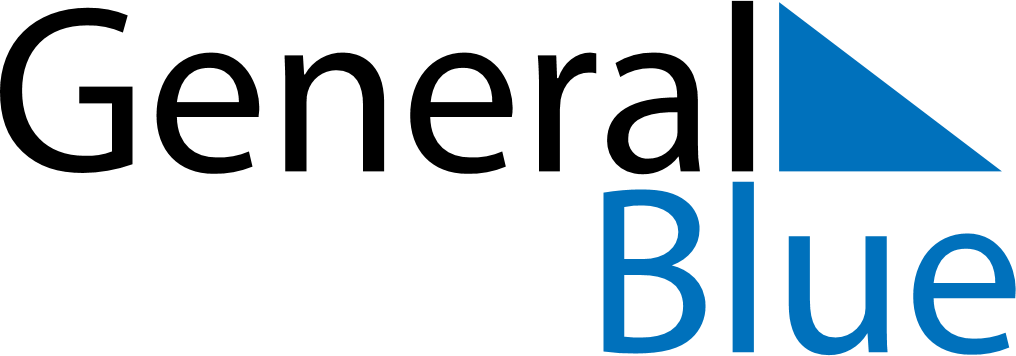 Daily Planner December 11, 2023 - December 17, 2023Daily Planner December 11, 2023 - December 17, 2023Daily Planner December 11, 2023 - December 17, 2023Daily Planner December 11, 2023 - December 17, 2023Daily Planner December 11, 2023 - December 17, 2023Daily Planner December 11, 2023 - December 17, 2023Daily Planner December 11, 2023 - December 17, 2023Daily Planner MondayDec 11TuesdayDec 12WednesdayDec 13ThursdayDec 14FridayDec 15 SaturdayDec 16 SundayDec 17MorningAfternoonEvening